UNIVERSIDAD NACIONAL DE RÍO CUARTOFACULTAD DE CIENCIAS EXACTAS, FÍSICO-QUÍMICAS Y NATURALESDEPARTAMENTO DE GEOLOGÍACARRERA: Lic. en GeologíaPLAN DE ESTUDIOS: 2012ASIGNATURA: GEOLOGÍA REGIONAL                    CÓDIGO: 3237DOCENTE RESPONSABLE: Dr. Fernando L. CAÑASEQUIPO DOCENTE*: Dr. Juan E. Otamendi, Lic. Alejandro H. Demichelis, Dr. Marcelo Fagiano, Dr. Fernando J. D’Eramo, Dra. Paula Armas, Dr. Eber Cristofolini.* Dadas las características de la asignatura, la misma es dictada en forma colegiada.AÑO ACADÉMICO: 2020REGIMEN DE LA ASIGNATURA: cuatrimestral de baja carga horariaRÉGIMEN DE CORRELATIVIDADES: (Lic. Geología)CARGA HORARIA TOTAL: TEÓRICO/PRÁCTICAS: 56 hs CARÁCTER DE LA ASIGNATURA: ObligatoriaCONTEXTUALIZACIÓN DE LA ASIGNATURA: 4º año del Ciclo BásicoOBJETIVOS PROPUESTOSSe espera que los alumnos logren:Conocer la distribución geográfica de las unidades morfoestructurales de la Argentina y el contexto sudamericano.Reconocer las principales provincias geológicas, sus límites y estratigrafía (en sentido amplio), así como la distribución de las principales unidades estratigráficas (en sentido amplio) y la distribución de recursos geológicos en argentina. Analizar los procesos geodinámicos que determinaron la distribución de las distintas regiones y sus respectivas historias geológicas.CONTENIDOS BÁSICOS DEL PROGRAMA A DESARROLLARLa Geología de la República Argentina: Regiones y provincias geológicas. Historia geológica, evolución geodinámica y paleogeográfica de la Argentina. Historia y evolución del conocimiento geológico en la Argentina. FUNDAMENTACIÓN DE LOS CONTENIDOSEl curso se propone cubrir los aspectos fundamentales de la Geología Argentina, tales como la estratigrafía (i.e., los materiales y su edad), estructura, historia geológica y evolución geotectónica de las principales regiones, provincias geológicas y cuencas de la Rep. Argentina, integrando los conocimientos adquiridos durante la carrera.ACTIVIDADES A DESARROLLARCLASES TEÓRICAS/PRÁCTICAS: consisten en la exposición por parte del equipo docente, de la Geología de las regiones, provincias y cuencas en las que los mismos tienen experiencia por desarrollar su actividad profesional/académica en ellas. Mapas, imágenes satelitales, fotos de campo ilustrando secciones y perfiles tipo, columnas generalizadas y secciones geológicas son presentadas en forma sistemática y ordenada, procurando cubrir los rasgos fundamentales de la Geología argentina. Las actividades prácticas, a cargo de los docentes que dictan en forma colegiada la asignatura, consiste en la lectura y discusión en seminarios de trabajos seleccionados de la literatura geológica argentina. Por sus contenidos y características, la parte práctica de esta asignatura se complementa con el Viaje de Campo anual.NÓMINA DE TRABAJOS PRÁCTICOSLecturas orientadas y discusión de trabajos.Interpretación de la Historia Geológica de la Provincia Precordillera a partir de un perfil geológico elaborado sobre la Hoja Geológica 3169-II “San José de Jáchal”.HORARIOS DE CLASES: Jueves, de 08:30 á 12:30HORARIO DE CLASES DE CONSULTAS: Lunes de 8:30 á 12:30 y Martes 14:30 á 18:30. MODALIDAD DE EVALUACIÓN:	Evaluación Final: Exposición multimedia de una región, provincia, cuenca, o cualquier tópico particular de la Geología Regional que sea relevante (e.g., un orógeno que se extienda a través de varias provincias o regiones), a elección del estudiante. Para la presentación el alumno realizará una investigación bibliográfica sobre el tópico elegido, la cual deberá exponer con auxilio de material multimedia ilustrando adecuadamente el contenido, haciendo un uso correcto del vocabulario técnico adquirido durante la carrera, demostrando su conocimiento del tema y fundamentos en la defensa de los puntos de vista sostenidos. El examen oral es integrador, demostrativo de los conocimientos de la Geología Argentina.CONDICIONES DE REGULARIDAD: Son requisitos para regularizar la asignatura: cumplir con un mínimo del 80% de asistencia a las clases teórico-prácticas y completar los trabajos prácticos requeridos.PROGRAMA ANALÍTICOCONTENIDOSUNIDAD 1.Marco geológico de America del Sur. Principales divisiones geológicas del territorio argentino. Definición de Geología Regional. Provincias Geológicas, Unidades morfoestructurales y Regiones geológicas. Criterios geotectónicos, estratigráficos, estructurales y morfológicos que se utilizan para su división.UNIDAD 2. El basamento “precámbrico”. Características de los afloramientos Precámbricos en argentina, distribución regional y edades. El “cratón del Plata”. Relaciones intercontinentales.UNIDAD 3.El Ciclo Pampeano. Distribución y características. Eventos metamórficos y magmáticos. Correlaciones e interpretación geodinámica.UNIDAD 4.El Ciclo Famatiniano. Paleozoico inferior del Noroeste Argentino, el Famatina y la Precordillera de Cuyo. Tectofacies y terrenos. Eventos diastróficos. Hipótesis de evolución geodinámica del margen Gondwanico.UNIDAD 5.Las cuencas del antepaís Siluro—Devónico del Noroeste y de la Precordillera. La Cuenca Malvinokáfrica. Facies sedimentarias, magmatismo, metamorfismo y fases distróficas. Correlaciones y geodinámca.UNIDAD 6.El Ciclo Gondwánico. Cuencas del Paleozoico Superior: las cuencas de Tarija, de la Puna, de Paganzo, del Río Blanco, de Calingasta-Uspallata y de San Rafaél. Facies sedimentarias. Eventos diastróficos y magmáticos del Carbonífero. El magmatismo Permo-Triásico. Hipótesis geotectónicas.UNIDAD 7.Las cuencas de rift triásicas. Distribución y características, Ambientes depositacionales triásicos. Magmatismo y diastrofismo. Evolución de Gondwana. Volcanismo Jurásico de Patagonia.UNIDAD 8.La cuenca Neuquina-Aconcaguina. Relleno Jurásico y Cretácico. Ciclos depositacionales. Magmatismo y evolución geotectónica. UNIDAD 9.El Cretácico en Argentina. La apertura del Atlántico. Cuencas Chaco-Paranaense, del Golfo de San Jorge y Austral. Cuenca de rift cretácico-terciaria del NOA. Distrofismo y plutonismo Andinos.UNIDAD 10.El arco volcánico andino: magmatismo, tectónica y depósitos sinorogénicos del NOA y la Cordillera Principal. Fases diastróficas y deformación.UNIDAD 11.El Neógeno en Argentina. Ambientes sedimentarios y estratigrafía. El “cuaternario” de la llanura Chaco-Pampeana.CRONOGRAMA DE CLASES Y PARCIALESLas clases de 4 horas serán programadas un día a la semana, detallando los contenidos a desarrollar en cada una.BIBLIOGRFÍANota: La bibliografía específica de cada tema es proporcionada en clases por el docente respectivo.Academia Nacional de Ciencias, 1991. Geología Regional Argentina (J.C. Turner Ed.). Tomos I y II. Aceñolaza, F.G. y A.J. Tosselli, 1981. Geología del noroeste argentino. Facultad Ciencias Naturales, Universidad de Tucumán, Publicación 1287. Chebli, G.A. y L. Spalletti, 1990. Cuencas Sedimentarias Argentinas. INSUGEO, Serie Correlaciones Geológicas,  6, Tucumán. Caminos, R. (editor), 1999. Geología Argentina. Servicio Geológico Minero de Argentina (SEGEMAR), Anales 29, Buenos Aires. CURSARRENDIR3715 A3217 A3229 R3715 A3229 A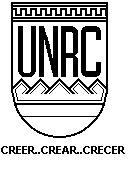 